ALTRI  PROBLEMI  CON  LE  MOLLEFai sempre il disegno delle forze e metti l’asse della direzione con il segno indicato dal problema.ProblemiProblema1: la scatola sul tavolo. Una scatola è appoggiata orizzontalmente sul tavolo: ad essa sono agganciate tre molle come in figura a destra. Le molle A e B possiedono una costante elastica KAB=3,0N/cm mentre la molla C possiede una costante elastica KC=7,50N/cm. Le molle A e B sono allungate di 5,0cm (e perciò A e B tirano a sinistra) mentre la molla C è allungata di 5,2cm (e percià C tira a destra). Considera che il (+) è a destra.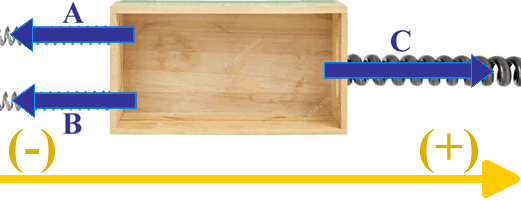 Come scrivi le forze delle tre molle? Scrivile come Forze 1D. cioè devi indicare modulo, direzione e verso.Qual è la forza totale applicata dalle tre molle? Scrivila come Forza 1DSupponi adesso di poter allungare a piacere la molla C mentre A e B rimangono allungate di 5cm: di quanto devi allungare C affinché si abbia equilibrio?Soluz.Modulo di FA: FA = KAB∙LA = 3,0N/cm∙5,0cm = 15,0NDirezione di FA: asse XVerso di FA: (-)In conclusione: FA = -15NModulo di FB: FB = KAB∙LB = 3,0N/cm∙5,0cm = 15,0NDirezione di FB: asse XVerso di FB: (-)  In conclusione: FB = -15NModulo di FC: FC = KC∙LC = 7,5N/cm∙5,2cm = 39,0NDirezione di FC: asse X       Verso di FC: (+)  In conclusione: FC = +41,25NFTOT = FA + FB + FC (somma algebrica) → FTOT = -15,0N + (-15,0N) + 41,25N = +11,25NIn conclusione: FTOT = +11,25N  :  la scatola è spinta con una forza di 11,25N (modulo) lungo la direzione orizzontale (direzione) verso destra (verso).Affinché ci sia equilibrio FTOT = 0 → FA + FB + FC = 0 → FC = -FA –FB = -(-15N) –(-15N) = 30NPotevamo ragionare anche in questo modo: “Poiché FA e FB sono concordi, esse spingono entrambe a sinistra con una forza complessiva di 15N+15N=30N. Perciò, per avere equilibrio FC deve spingere di 30N verso destra.”Calcolo LC: LC = FC/KC = 30N/(7,5N/cm) = 4,0cm  Problema2: il cubo e le molle. Guarda la Figura a destra: ad un cubo sono applicate 4 molle. I valori delle molle sono: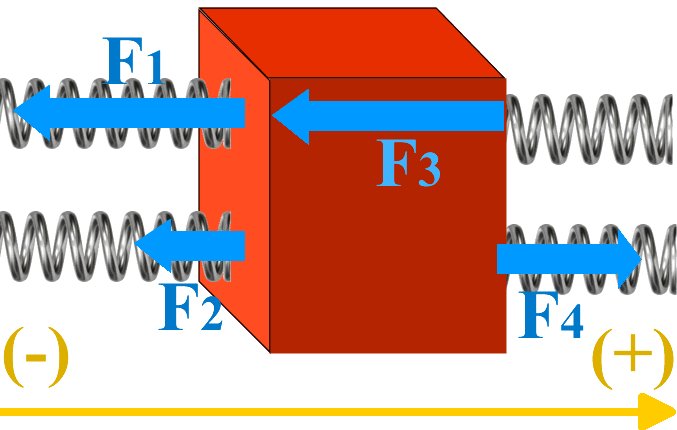 F1 = 12,0N , K1 = 3,0N/cm: trova L1 [L1=4,0cm]K2 = 4,0N/cm , L2 = 1,2cm: trova F2 [F2=4,8N]F3 = 7,0N , L3 = 2,0cm: trova K3 [K3=3,5N/cm]K4=4,0N/cm , L4 = 3,0cm: trova F4 [F4=12,0N]Scrivi le quattro forze in modulo, direzione e verso e poi calcola FTOT:F1 = …………………..F2 = …………………..F3 = …………………..F4 = …………………..FTOT = ………………..Problema3: il barilotto alcoolico! Un barilotto pieno di… rum! è appeso ad una molla di costante elastica K=6,2N/mm. Il barilotto pesa 5,50N: esso contiene 2,8 litri di rum, di densità rum=0,92g/cm3: la molla è allungata di 3,0mm. Disegna: la forza della molla Fm, il peso del barilotto PB e il peso del rum PR.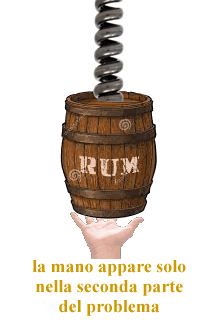 Scrivi la forza della molla (Fm), il peso PB del barilotto ed il peso PR del rum usando modulo, direzione e verso: metti il (+) in alto.Fm = ……....         ;        PB =……………..         ;         PR = ..……….  Calcola FTOT = ……………….Ad un certo punto la molla si allunga di un tratto L che garantisce l’equilibrio: qual è il valore di L? [L=0,50cm]Supponi adesso che da sotto una mano sostenga il barilotto con una forza diretta verso l’alto il cui valore è F0=18,4N.Scrivi F0 = ……………..Quale deve essere adesso il valore di L che garantisce l’equilibrio? [L=2,00mm]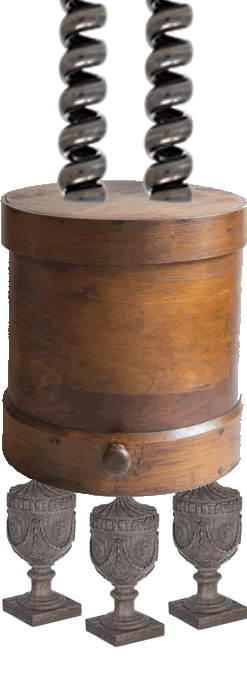 Problema4: la scatola dei soprammobili. Una scatola di forma cilindrica, di peso specifico Ps=6,0N/dm3, raggio R=300mm ed altezza h=20cm, è appesa a due molle di costante elastica K=18N/cm e lunghezza a riposo 5,0cm. Sulla scatola appendi alcuni soprammobili di volume 800cm3 e di densità =2,6kg/dm3. Sai che le due molle possono allungarsi fino a giungere alla lunghezza di 17,5cm prima di rompersi. Disegna le forze delle due molle, il peso della scatola e quella dei soprammobili.quanti soprammobili puoi appendere alla scatola? [5]Scrivi la forza delle molle Fm quando sono entrambe lunghe 17,5cm, scrivi il peso della scatola P e scrivi il peso dei 5 soprammobili P5SO in modulo, direzione e verso:Fm = …………… ; P = ……………………; P5SO = …………………….Qual è la forza totale FTOT applicata alla scatola quando ci hai messo sopra i 5 soprammobili e le molle sono entrambe lunghe 17,5cm?FTOT = …………………………[modulo di FTOT = 8,96N; aggiungi tu la direzione ed il segno del verso]